Student Project Plan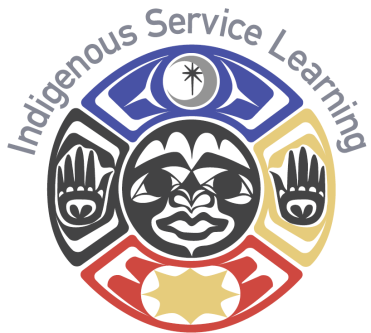 Using the Backward design for project planning create a skeleton for your service learning projectBe sure to keep track of your hours, from research to reflection. We want to ensure you are credited for every bit of your hard work.Photo/Reflection ReleasePhoto/Reflection Release: I give Northwest Indian College permission to use my name, reflection, photos, or digital media of me and my project for publicity, recruitment or fund raising to support college programs to promote student success. Once signed, please return to the ISL Office (Bldg #5). ________________________________ 	_____________Signature							DateThank you for supporting, setting an example, and preforming this service for your community and future generation!Course and Quarter:	__________________________________	Please return to the Center of Indigenous Service Learning at Instructor Name:	__________________________________	the end of each quarter or end of your project. Please attach Community Partner:	__________________________________	student reflections if you use this form.Service-Learning Site:_________________________________Native LeadershipWay of lifeInherent RightsCommunity-Minded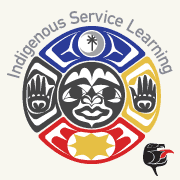 Indigenous Service Learning outcome:   Cultivate and sustain the connections of people and place through community engagement and leadership.Project Outcome: What will be your end result? What is your ultimate goal? How and who will your project impact?Inputs: What do you need to make this project a success? (I.E. resources, finances, training) Is there anyone else involved? (I.E. volunteers, faculty, partnerships)Timeline: Create a time line to help you stay on track and ensure you are meeting your goals.Outputs: What are your specific responsibilities? Where do these responsibilities fit on your timeline?Reflection: Write a reflection on your project. What did you learn? What worked and what didn’t? What challenges did you face? Who did you impact with your project? Please give a copy of your reflection to your teacher and the Center of Indigenous Service Learning.DateTask Number of HoursCheck All That ApplyCheck All That ApplyCheck All That ApplyCheck All That ApplyStudents Name# Of Service HoursCollege StudentMiddle/High School StudentNon-Student/ Community MemberBaby Boomer (Born Between 1946-1964)1.2.3.4.5.6.7.8.9.10.Total.CRITERIAACCOMPLISHEDDEVELOPINGBEGINNINGAcademic Integration Applies connections of service learning project to course and college outcomes.Expresses some connection of service learning project to course and college outcomes.Describes limited connection of service learning project to course and college outcomes Community NeedsDetermines community needs and applies tribal values of giving back through service  Demonstrates some awareness of community needs and giving back through serviceDescribes limited awareness of community needs and giving back through service.Community CollaborationSupports team engagement to advance the collective good of the community and work toward solutions. Applies some team engagement to advance the collective good of the community and work toward solutions. Demonstrates limited team engagement to advance the collective good of the community and work toward solutions.   IndigenousLeadershipApplies Indigenous Leadership skills based on serving people and place from a team perspective.Demonstrates some Indigenous Leadership skills based on serving people and place from a team perspective. Describes limited awareness of Indigenous Leadership skills based on serving people and place from a team perspective.Project ImplementationCreates and formulates well defined plan:   Outcomes, timelines, resources and hours needed meet needs of project and community. Project outcomes, timelines, resources and hours need more definition and are inadequate for needs of the project and community. Project outcomes, timelines, resources and hours are not defined and/or adequate for needs of the project and community. Reflection  Examines the impact of service project on learning, self, partners and the community:  Students view themselves as empowered indigenous leaders committed to serving the community. Demonstrates some perspectives of the impact of service project on learningnd the community: Students want to serve the community and become an indigenous leader.Describes limited perspectives of the impact of service project on learning, self, partners and the community: Students struggle to see the importance of serving the community.